كراسة دور القائد الشاب في ظل الازمات12-2023الفهرس انا اقف امام مجموعة .....................................................3قيادة المجموعة  ...............................................................6تمكين ذاتي .......................................................................9حالات بالارشاد ...............................................................16نحو  قيادة شابة .............................................................19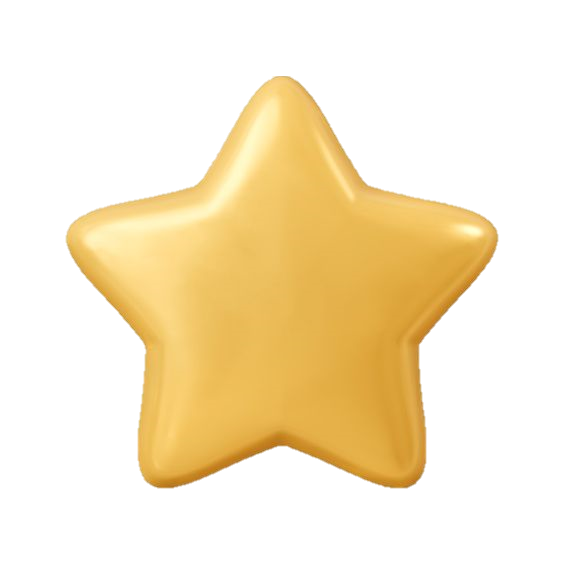 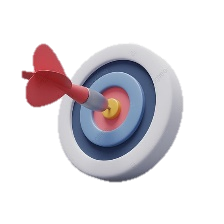 الأهداف:ان يتعلم الأفراد الأجياليون مهارات الوقوف امام مجموعةان يجرب الأفراد الأجياليون الوقوف امام مجموعة باستخدام المهارات التي تعلموها.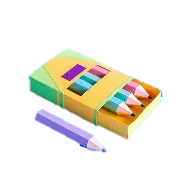 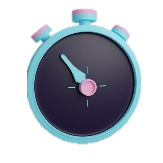 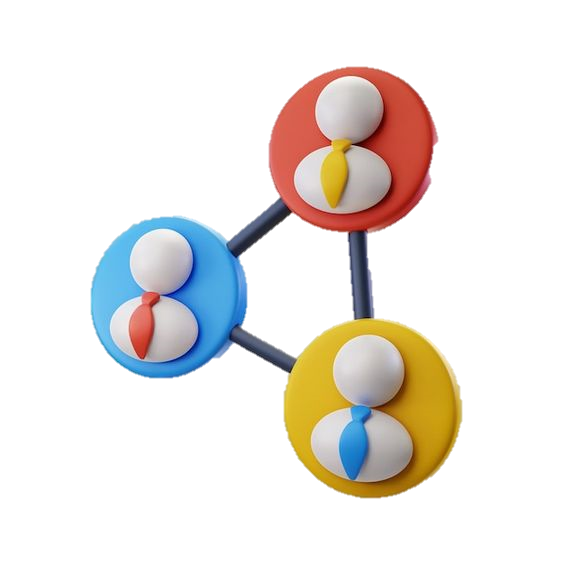 المرحلة الاولى: 5 دقائقكأفتتاحية اطلب متطوع من المجموعة ثم اطلب منه ان يرشد المجموعة لمدة دقيقة ونصف عن موضوع  يحبه ومن اختياره ( مثلا افلام ديزني , العاب الحاسوب , تطبيقات الهواتف , اهمية الاصدقاء) واطلب منه ان ينظر للجميع ويتفاعل معهم.ثم اطلب متطوع اخر واطلب منه التحدث لدقيقة ونصف عن موضوع صعب. ( على الاغلب سيكون ارشاد صعباً لان المرشد لا توجد لديه المعلومات الكافيه للارشاد)مثال لمواضيع : اشرح عن طريقة عمل عجينة اللخمنيوت , كيفية زراعة الارز , لماذا لا تصدم الاقمار الاصطناعية ببعضها البعض في الفضاء , لما نغير التوقيت مرتين بالسنة.اسال افرادالمجموعة ما رأيكم بالارشاد في الحالتين ؟ 
واشكر المتطوع الثاني وقل له ان الهدف لم يكن احراجه ولكن التمثيل امامهم كيف يكون الارشاد بحالة ان المرشد لم يكن مستعداً لذلك.المرحلة الثانية: 30 دقيقةاسال افراد المجموعة عندما نتذكر المرشدين الاكثر كاريزما الذين ارشدونا او علمونا يا ترى ما هو سر نجاحهم من الناحية جسدية؟ اي ما الامور التي فعلوها باجسادهم كي يكونو بهذا النجاح ؟حاول كتابة اسرار النجاح على اللوح على شكل مجموعات كي نصل الى الاسنتاج حول النقاط التالية :الصوت , الثقة بالنفس , الحركة داخل الصف , حركة الايدي , النظرات, الشكل الخارجي.بعد تجميع الاجوبة اكتب النقاط اعلاه على المجموعات للتلخيص.ثم ابدأ بالشرح على كل نقطة ونقطة من هذه النقاط الاساسية لنجاح المرشد.اولا الصوت :على الصوت ان لا يكون عاليا او منفخضاً جدا. ( للمركز : تكلم بصوت عالي ثم منخفض)على الكلام ان لا يكون سريعاً او بطيئاَ ( للمركز : تكلم بسرعه ثم تكلم ببطئ)امتنع ان الكلام عن الرتابة ( نفس النغمة وتردد الصوت لوقت طويل): عليك تغيير نغمة الصوت وتردده لكي لا ينام الافراد وان تشرح لهم. ( ذكرهم باصوات الاشخاص بناشونال جيوغرافيك).استعمل كلمات مناسبة : على المرشد الانتباه لكلماته فيجب ان يتحدث بدون الشتم او الاهانة او كلمات جارحة.ثانياً الحركة :الحركة – لا تقفو بمكان واحد لوقت كبير.اقتربو من افراد امجموعة , اجذبو انتباههم واعطوهم اهتمام شخصي.تخيلو الصف عبارة عن 9 مربعات بمكعب كبير وعليكم خلال الفعالية الوصول لكل مربع من هذه المربعات ( لا حاجه للحركة السريعه او القفز , تحركو بانسيابية وبارتياح داخل الصف).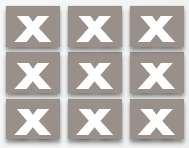 ثالثا حركة الايدي : اكسرو حاجز الرتابه بجسمكم عن طريق حركة اليدين.التمثيل والشرح: عن طريق تحريك الايدي يمكنك شرح افكارك.لا تبالغو باستعمال حركات الايدي , اذا لم تكن بحاجه لاستعمالهم فاترك يديك بوضع عادي ومريح.ملاحظة : الاستعمال المبالغ لحركة الايدي يمكن ان يُظهر المرشد انه غير مرتاح بالارشاد. ايضاً لا تكتف الايدي لا ترفعوهن على الرأس , لا تلعبو باي غرض مثل قلم او ورقة, كونو مرتاحين وطبيعيين.رابعاً النظرات:حافظو على التواصل البصري مع كل فرد من افراد المجموعة.لا تنظرو الى فرد واحد فتره طويلة.استعملوا التواصل البصري للفت انتباه الافراد.خامساً الثقة بالنفس:كونوا مستعدين , لا تحضرو او تضعو على الطاولة الكثير من الاوراق والملاحظات, جهزو الفعالية وتمكنوا منها.ثقو بقدراتكم ولا تخافو ان تخطأو , لم يولد اي منا يعرف ما يعرفه.سادساً الشكل الخارجي:أكد للمرشدين ان كل واحد منهم شخص يحتذى به.افراد المجموعه ينظرون اليكم خلال الارشاد ويتفحصونكم , اهتمو بلبس ملابس مناسبه ومرتبه ونظيفة.افراد المجموعة يجب ان يسمعوكم عندما تتحدثو ولا يعدون مثلا كمية الاساور او العقود التي تلبسونها.اشرح للمرشدين بشكل مراعي للمشاعر ان عليهم لباس ملابس مناسب للثقافة التابعة للمجموعة. وان عليهم ان يتجنبو الظهور بمظهر غير مناسب للدستور التربوي.المرحلة الثالثة: 25 دقيقةقسم المجموعة لمجموعات صغيرة تتكون من ثلاثة مرشدين. ثم اطلب من كل مجموعة اختيار متطوع ليقوم بالارشاد امامهم والمرشدين الاخرين سيقومون بتدوين ملاحظات عن الارشاد.بعد كل ارشاد سيعطي المرشدين الملاحظات ثم سيرشد فرد اخر منهم وسيعطوه زملائه من المجموعة الملاحظات.وزع لكل مجموعة موضوع مع احد المهارات لتدرب عليها.ملاحظة: المجموعة التي ستأخذ موضوع الشكل الخارجي ممكن عمل الفعالية بالعكس اي بدل ان يظهر بشكل جيد ان يظهر بشكل ملفت للانتباه ففمكن ان يخرج المرشد ويلبس اشياء غريبه او اكسسوارات كثيره ويرجع للارشاد.الأهداف:ان يدير المرشدون الأجياليون المجموعة بالطريقة الصحيحةان يعرف المرشدون الاجياليون التحديات المختلفة التي قد تواجههم أثناء الارشادان يتلقى المرشدون الأجياليون أدوات عملية للتعامل مع مشاكل الانضباط المرحلة الاولى: 20 دقائقاسال افراد المجموعة لماذا يبدأ الافراد بعمل مشاكل الانضباط خلال الفعالية ؟ ما هي الاسباب التي تحفزهم لذلك ؟ اجمع الاجوبة واكتب على اللوح.اجوبة ممكنة : عدم توازن في ديناميكا المجموعة - الصراع على القيادة في المجموعة او رفض تجاه شخص او مجموعة اشخاص.التقلبات العاطفية لجيل المراهقة – انعدام الهدوء.العوامل البيئية – ازمة أو حدث يؤثر على الحالة المزاجية للأفضل أو للأسوأ.عدم التنويع باساليب الارشاد.(ملل)عدم وجود قوانين الانضباط الواضحة، وعدم وجود تعزيزات إيجابية أو سلبية.عدم وجود قوانين لاساليب الارشاد مثل:النقاش، الاستماع، المشاركة.العوامل العاطفيه والتي اسبابها خارج اطار أجيال , مثلا بالبيت او بالمدرسة.عدم اعطاء الافراد المجال للاحاديث الجانبيةالمرحلة الثانية: 15 دقائق للمركز : في هذه المرحلة سيعطينا المرشدين افكار لطرق التعامل مع المشاكل الانضباط داخل الفعاليات جُربت عليهم من قٍبل معلمون او مرشدون. ومن اجل القيام بذلك سنقسم المجموعة لقسمين ونعطي كل مجموعة ورقة وقلم , خلال ثلاث دقائق قادمة سيكتبون عدة طرق جربت عليهم كافراد داخل مجموعة. المجموعة التي تكتب اكثر طرق هي التي تفوز.اعطي المرشدين مثال لأحد الاجابات : طريقة التعزيزات الإيجابية - وفي نهاية كل فعالية، يحصل الافراد الذين يستحقون" هذه التعزيزات على نقاط (يكتب اسمه على اللوح -متميز المجموعة او اعطائة طبع لاصقة) بالإضافة إلى ذلك، يمكن تجميع من كُتب اسمهم على اللوح عدة مرات واعطائهم جائزه اخر الشهر.المرحلة الثالثة: 20 دقائقاعرض الفيديو لمدرسة المشاغبين , اعرضه من 2:47:00 حتى 3:03:00https://www.youtube.com/watch?v=zkFZASTpWb8&ab_channel=Arabeemاسال افراد المجموعة :هل رأيتم مسرحية مدرسة المشاغبين من قبل ؟ ما رأيكم بعزيمة المعلمة ؟ اسالهم كيف تحملت كل هذا ؟ ما هو دافعها ؟المرحلة الرابعة: 15 دقائقفي هذه المرحلة سنقسم المجموعة الى ثلاث  اقسام كل قسم سيأخذ نوعين من الافراد داخل المجموعة وسيفكر خلال الخمس دقائق القادمة كيف سنساعد هذا النوع من الافراد بالتأقلم والمشاركة داخل المجموعة.الانواع هي : الفرد الاجتماعيدور هيكلي وتنظيمي ( قائد المهمات)كثير النقاش ودائما مختلف بالرأيالفرد الحذرالفرد المحتكرالفرد الكسولهناك عارضة تشرح كل واحدة فيهم – ممكن للمركز الاتطلاع عليها لكي يشرح للافراد بحالة لم يفهمو احد من هذه الانواع. من الممكن ايضا تمرير العارضة قبل بدء هذه المرحلة.بعد الانتهاء ستعرض كل مجموعة ماذا توصلو له.للتلخيص: اسال افراد المجموعة ما الذي تعلموه اليوم في اللقاء ؟ اطلب منهم التلخيص بكلماتهم الخاصة.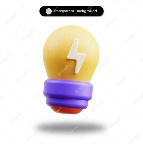 الأهداف:تذكير افراد المجموعة بان لا يوجد هنالك مكان لمصطلح "لا استطيع"تمكين افراد المجموعة وتشبيك اهتمامهم بالتطوع في الفروع المرحلة الأولى: ماذا تعني لكم كلمة قوة- مهارة؟في دائرة شمس الأفكار نكتب أجوبة افراد المجموعة.المرحلة الثانية:يضع المرشد البطاقات في الملحق 1 ويوزعها في انحاء الغرفة. على كل فرد ان يقوم باختيار مهارة التي برأيه يتسم بها وتوضيح سبب الاختيار.المرحلة الثالثة:  يقوم المرشد بقراءة النص في الملحق 2بعد القراءة على المرشد ان يوزع بطاقات من الورق ويطلب من كل فرد ان يقوم بكتابة جميع الأمور التي يعتقد الفرد انه ليس باستطاعته فعلها. من ثم يجمع المرشد الأوراق ويخرجون الى ساحة المدرسة، هنالك يقومون بدفن الأوراق وكل فرد يشارك افراد المجموعة أي جمل سوف يقوم بدفنها ويضعون إشارة فوق التراب تحمل عنوان: "هنا دفن المصطلح, انا لا استطيع" (ممكن احضار سيخ خشب وتلصيق ورقة مع العنوان- تحضير مسبق). ومن ثم يطلب المرشد من الطلاب بتشكيل دائرة ويقوم بألقاء النص التالي على مسامعهم كما في الملحق:"الأصدقاء والصديقات,
لقد اجتمعنا هنا اليوم في ذكرى" لا أستطيع ". بينما كان معنا على الأرض، أثر في حياتنا جميعًا. ورد اسمه في كل مبنى عام، في المدارس ، في البلديات ، في أجيال, في البيت، بين الاصدقاء.تمت الإشارة إلينا بعلامة "لا أستطيع" على شاهد قبر يحمل اسمه محفورًا عليه. سيبقى إخوته وأخواته معنا، وهم :  "أستطيع"، "سأفعل" ، وأنا قادر على ذلك. ارقد بسلام على سريرك ، "لا أستطيع" وسنواصل العيش حياتنا من هذه النقطة.ملاحظة: مفضل تشغيل اغنية "لا مستحيلا" داخل الصفhttps://www.youtube.com/watch?v=tZLDEUFtnX0في كثير من الأحيان نجد أنفسنا في مواقف تمثل لنا تحديات، وفي كثير من الأحيان نتخلى عن تلك التحديات، مدعين أننا "لا نستطيع". القصة التالية مخصصة لكل شخص قال لنفسه "لا أستطيع"، وآمل أن تأخذوا هذه الرسالة إلى القلب وتعملوا عليها. "أنا أستطيع"، لأنه كما قال رجل حكيم ذات مرة - "إذا صح التعبير ، فهذه ليست أسطورة".بدا فصل دونا في المدرسة مثل جميع الفصول الأخرى. جلس الطلاب في خمسة أعمدة لكل منها ست طاولات. يقف مكتب المعلم في الأمام. أعمال الطلاب معلقة على لوحة الإعلانات. بدا الأمر وكأنه فصل دراسي عادي تمامًا، ولكن كان هناك شيء مختلف تمامًا في اليوم الأول الذي دخلت فيه - رافقني شعور بالإثارة.كانت دونا معلمة في بلدة صغيرة في ميشيغان ، قبل تقاعدها بعامين. بالإضافة إلى كونها معلمة، تطوعت للمشاركة في مشروع وطني نظمته. ركزت الدراسات على الموضوعات الفنية التي ستجعل الطلاب يشعرون بتحسن تجاه أنفسهم ويتحملون المسؤولية عن حياتهم. كان على دونا حضور الفصول الدراسية وتمرير ما تم تعلمه في المشروع إلى فصلها. كانت وظيفتي هي زيارة فصلها وتشجيع نقل المواد.جلست على كرسي فارغ في نهاية الغرفة وشاهدت. تم تكليف جميع الطلاب بمهمة: كتابة أفكارهم وأفكارهم على الورق.ملأت طالبة تبلغ من العمر عشر سنوات تجلس بجواري صفحتها بعبارات "لا أستطيع". "لا أستطيع لعب كرة القدم"، "لا أعرف كيف أقسم الأرقام الطويلة"، "لا أستطيع أن أجعل ديبي مثلي." كانت صفحتها نصف ممتلئة بالفعل ولم تظهر عليها أي علامات على الاستسلام. واصلت العمل بحزم.تجولت في حجرة الدراسة وأطلعت على صفحات الطلاب الآخرين. لقد وصفوا جميعًا كل أنواع الأشياء التي لا يستطيعون القيام بها. "لا يمكنني القيام بعشر تمارين ضغط" ، "لا يمكنني تجاوز السياج الأيسر في الحقل" ، "لا يمكنني تناول ملف تعريف ارتباط واحد فقط." أثار هذا النشاط اهتمامي ، لذلك قررت أن أستشير المدرس عما يجري. عندما وصلت إليها ، لاحظت أنها أيضًا كانت مشغولة بالكتابة. شعرت أنه من الأفضل عدم الإزعاج. "لا يمكنني إحضار والدة جونإلى اجتماع الوالدين ، "لا أستطيع إقناع ابنتي بتزويد السيارة بالوقود" ، "لا يمكنني تعليم ألن استخدام الكلمات بدلاً من اللكمات".أثناء محاولتي معرفة سبب كتابة المعلمة والطلاب لأفكار سلبية ، عدت إلى مكاني وواصلت المشاهدة. لمدة عشر دقائق أخرى واصل الجميع العمل. قام معظمهم بملء صفحاتهم ، حتى أن آخرين أخذوا صفحة أخرى.أشارت المعلم إلى انتهاء النشاط "أنهي الشيء الذي تكتبه الآن ولا تبدأ صفحة جديدة".أُمرت الطلاب بطي الصفحات وإحضارها إلى مكتب المعلم. وضعوا الصفحات بالداخل علبة أحذية فارغة. عندما وضعت جميع الصفحات في الصندوق ، وضعت الغطاء في مكانه ، وأخذت الصندوق وخرجت إلى الردهة. تبعها الطلاب وذهبت معهم. ذهبت دونا إلى غرفة خادم المدرسة وغادرت ومعها مجرفة. تبعتها دونا وقافلة الطلاب مع المجرفة في يدها والصندوق باليد الأخرى إلى أقصى ركن من ملعب المدرسة. هناك بدأت دونا الحفر. ودفنت سويا مع طلابها جميع الجمل التي كتبوها عن "ماذا لا يستطيعون" وقف ثلاثون مراهقًا حول "القبر" الجديد. لكل منهم صفحة واحدة على الأقل من جمل "لا أستطيع"في هذه المرحلة ، أعلنت دونا ، "أيها الأولاد والبنات ، من فضلكم امسكوا أيديكم وأحنوا رأسكم." شكلوا دائرة حول الحفرة وامسكوا ايديكم. ثم قالت: "الأصدقاء ، لقد اجتمعنا هنا اليوم في ذكرى" لا أستطيع ". بينما كان معنا على الأرض، أثر في حياتنا جميعًا. ورد اسمه في كل مبنى عام ، في المدارس ، في البلديات ، ونعم حتى في الدوائر الحكومية.تمت الإشارة إلينا بعلامة "لا أستطيع" على شاهد قبر يحمل اسمه محفورًا عليه. سيبقى إخوته وأخواته معنا، "أستطيع"، "سأفعل" ، وأنا قادر على ذلك. ارقد بسلام على سريرك ، "لا أستطيع" وسنواصل العيش حياتنا من هذه النقطة.عندما استمعت إلى النعي أدركت أن هؤلاء الطلاب لن ينسوا هذا اليوم أبدًا. كان هذا النشاط رمزي، استعارة للحياة. لقد كانت تجربة من شأنها أن تتشبث بوعيهم وعقلهم الباطن بالعالم. الأهداف:ان يتعرف المرشد على حالات مختلفة وحل وإدارة هذه المعضلات.ان يعي المرشد وجود ومحاولة تحديد المعضلات في المجموعة.المرحلة الاولى :يفتتح المرشد بأهداف الفعالية المطروحة واهمية تمريرها، ثم يطلب من متطوع او اثنين بتمرير فعالية او لعبة افتتاحية للورشة (لا يتعدى ال 10 دقائق) المرحلة الثانية :يقوم المرشد بتقسيم المجموعة الى 4 مجموعات كل مجموعة تتلقى حدث معين الذي يحتوي على أسئلة للنقاش والمحادثة داخل المجموعة.تتلقى كل مجموعة برستول عليه ان يكتبوا بداخله كل الإجابات على أسئلة النقاش.المرحلة الثالثة :في بطاقات المهام مطلوب من كل مجموعة ان تقوم بتمثيل الحالة وكيفية التصرف مع الحدث في الفرع- كل مجموعة بدورها تقوم بالتمثيل في وسط كامل الهيئة ذلك من اجل تبادل المعلومات والملاحظات فيما بينهم.حالة رقم 1حسن قائد شاب يرشد مجموعة في مدينة رهط.  أحمد، طالب في مجموعته، طالب وفرد خجول جدا ولا يشارك في فعاليات أجيال، دائما يجلس لوحده  في الفرع. قام حسن بدعوة احمد من اجل إدارة مكالمة وتشجيع معه لو كنتم مكان حسن كيف ستتصرفون وما هو الحدث الذي سوف توجهوه لأحمد؟قوموا بالتناقش فيما بينكم حول ما هي طريقة تعاملكم مع هذا الوضع؟هل كنتم سوف تمررون الحالة الى اشخاص اخرين في الفرع؟ماذا سيحدث لو تصرف الجميع على هذا النحو؟قوموا بالتدريب على تمثيل أطراف الحدث امام المجموعة وكيف تتصرفون
الطرف الأول- حسن - المرشد 
الطرف الثاني- أحمد كيف سوف تتصرفون كمرشدين في هذه الحالة وكيف سوف تديرون النقاش والمحادثة مع احمد لتشجيعه؟حالة رقم 2سارة مرشدة في الصف السابع من طرعان، خلال تمرير سارة لفعالية للصفوف الرابعة هنالك طالبتين من الصف الربع باسم ليلى وسلوى، اتفقت ليلى وسلوى ان لا يتكلموا نهائيا مع مرح من نفس المجموعة وطلبوا من جميع المجموعة ان لا يقوموا بالتحدث مع مرح.قوموا بالتناقش فيما بينكم حول ما هي طريقة تعاملكم مع هذا الوضع؟هل كنتم سوف تمررون الحالة الى اشخاص اخرين في الفرع؟قوموا بالتدريب على تمثيل أطراف الحدث امام المجموعة وكيف تتصرفون
الطرف الأول- ادم – شخصية حزينة وتعاني من المشاكل ويشارك انه يرغب بإيذاء نفسه.
الطرف الثاني- المرشد: يقوم المرشد بالتمثيل كيف من الصحيح الحديث واجراء محادث مع ادمـ هل سيوجهه الى شخص اخر؟ حالة رقم 3معتز مرشد في الصف الثامن من جديدة المكر، هو يرشد مجموعة ابتدائية من صف الخامس. في احدى اللقاءات قام أمجد ونعيم بنقاش حاد مع رامي وقالوا له: "بعد اللقاء انا رح افرجيك رح تاكل قتلة مرتبة" وانت قد سمعت ذلك ـ لو كنتم مرشدين مكان معتز ـ كيف ستتصرفون؟ قوموا بالتناقش فيما بينكم حول ما هي طريقة تعاملكم مع هذا الوضع؟هل كنتم سوف تمررون الحالة الى اشخاص اخرين في الفرع؟قوموا بالتدريب على تمثيل اطراف الحدث امام المجموعة وكيف تتصرفون
الطرف الأول- معتز - المرشد 
الطرف الثاني- امجد ونعيم كيف سوف تتصرفون كمرشدين في هذه الحالة وكيف سوف تديرون النقاش والمحادثة مع الطرفين المشاركين. هل كنتم سوف تمررون الحدث الى اشخاص اخرين مسؤولين في الفرعحالة رقم 4سلمى مرشدة في الصف السابع ببلدة عرعرة، سلمى تقوم بإرشاد مجموعة من الصفوف الرابعة والخامسةـ في احدى اللقاءات تنمرت الطالبة آمنة واستهزأت بالطالبة براءة. تأثرت براءة واخذت بالبكاءـ لو كنتم أنتم المرشدين في هذه الحالة، ودعوتم الطالبتان الى محادثة خارجية كيف سوف يكون تصرفكم؟ وضحوا:قوموا بالتناقش فيما بينكم حول ما هي طريقة تعاملكم مع هذا الوضع؟هل كنتم سوف تمررون الحالة الى اشخاص اخرين في الفرع؟قوموا بالتدريب على تمثيل أطراف الحدث امام المجموعة وكيف تتصرفون
الطرف الأول- سلمى – المرشدة
الطرف الثاني- آمنة وبراءة  كيف سوف تتصرفون كمرشدين في هذه الحالة وكيف سوف تديرون النقاش والمحادثة مع الطرفين المشاركين. هل كنتم سوف تمررون الحدث الى اشخاص اخرين مسؤولين في الفرعالأهداف:تجربة افراد المجموعة بلمس مفهوم القيادة الشابة.تعميق وترسيخ صفات القائد والمرشد الناجح لدى افراد المجموعةالمرحلة الاولى :يقوم المرشد بتعليق برستولين – برستول يحمل عنوان صفات المرشد الناجح، صفات المرشد الجدير بالتحسين.في ملحق 1 يوجد صفات مختلفة وكثيرة يقوم المرشد بقص كل صفة على حدى وتجميعها عند طاولة المرشديشرح المرشد سوف نقوم بلعبة حامي بارد – بحيث نخفي صفة من صفات التي في الملحق في مكان ما، على متطوع في كل مرة ان يخرج من الغرفة من اجل تخبئه الصفة ومن ثم يدخل للبحث عن الصفة.كلما اقترب المرشد من منطقة الصفة تقول المجموعة حامي كلما ابتعد تقول المجموعة بارد.إذا عثر الفرد على الصفة عليه ان يقوم بتلصيقها على أي برستول بالنسبة له تلائم وإدارة نقاش حول الصفة:ماذا تعني لك وكيف تعرف الصفة التي لديك.هل تتسم بهذه الصفة؟اعط موقفا كنت بحاجة لهذه الصفة.المرحلة الثانية :يقوم متطوعين بمحاولة تجسيد وتمثيل المنتوج النهائي من الفعالية – وذلك بمعنى ان يقوم المتطوعين تارة بتمثيل وتجسيد شخصية المرشد الناجح وتارة المشرد الجدير بالتحسين مع نقاط لتحسينه. ذكاءجرأةحماسخجلهدوءطاقةحزمترددحساسمتسرعجديمرحلا يهتم للحدودمصغي جيدمتعاطفسريع البكاءيعمل تحت الضغطمرتبالفاظ غير ملائمةصاحب أسلوب لبقعصبيليّنمتسامحمتسلطلا يتقبل الاخرينصاحب قرارات فرديةمنتمي الى أجياللا يعرف الصيحة الاجياليةاجتماعيمنزويالموضوعمهارة الوقوف امام المجموعةالفرق بين الفيسبوك والانستغرامالصوتروتين الصباح اليوميالحركةكيف ستكون حياتي بعد 5 سنين من الانحركة اليدينما هي اهم شركات الهواتف الذكيه وما الفرق بينها النظراتاشرح عن حيوانك الاليف كل شيءالثقةماذا يميز جيل المراهقةالشكل الخارجي